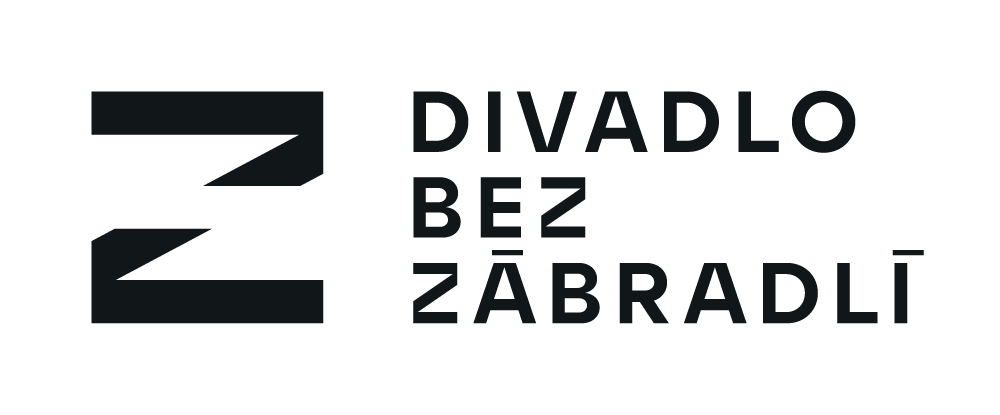 Smlouva o zprostředkování pořaduDivadlo Bez zábradlí, s.r.o.
se sídlem: Jevany, Spojovací 293, PSČ: 281 66 
zapsaná v obchodním rejstříku vedeném Městským soudem v Praze, oddíl C, vložka 49838 
IČ: 25102699, DIČ: CZ25102699, 
zastoupená: Josefem Heřmánkem, jednatelem 
kontaktní adresa: Palác Adria, Jungmannova 36/31, Praha 1 (kancelář DBZ) 
Email: xxxxx
číslo účtu: xxxxx (účet vedený u společnosti UniCredit Bank Czech Republic, a.s.)(dále jen „DBZ“) 
na straně jednéASpolečenské centrum Trutnovska pro kulturu a volný časnáměstí Republiky 999
541 01 Trutnov
IČ: 72049537
DIČ: CZ72049537
bankovní spojení: 43-6194960217/0100Zastoupená: MgA. Libor Kasík                                                             (dále jen „pořadatel“) 
                                                                  na straně druhétímto uzavírají Smlouvu o zprostředkování pořadu č. 14/04/2024I. Předmět smlouvyPředstavení: Cikáni jdou donebe Místo: Karlovarské městské divadlo, o.p.s. Datum a čas: 14.4.2024 od 19:00 Kontaktní osoba: Adéla Šmat, xxxxx Cena představení: 110 000 Kč + DPHCena zvukového zabezpečení: 33 150 Kč + DPHII. Práva a povinnosti smluvních stranDBZ se zavazuje realizovat představení v místě a čase stanoveném v článku I. této smlouvy. Pořadatel uhradí DBZ na základě vystavené faktury: 143 150 Kč + 21 DPH, a to do čtrnácti dnů od data vystavení faktury převodem na běžný účet číslo účtu: xxxxx (účet vedený u společnosti UniCredit Bank Czech Republic, a.s.)Všechny doklady zmiňované v tomto odstavci budou zasílány pouze elektronicky, a to na adresu: xxxxx Pořadatel se zavazuje k povinnosti nahlásit DILIA, Krátkého 1, 190 00, Praha 9, hrubé tržby s uvedením data, místa konání představení a adresu pořadatele a na základě faktury vystavené DILIA uhradit autorskou odměnu (dále jen „tantiémy“). Tantiémy jsou ve výši 12 % z celkových hrubých tržeb včetně předplatného za každé představení + DPH, Klimentská 1207/10, 110 00 Nové Město, tel. spojení xxxxx V případě, že pro uskutečnění představení je nutné zajistit technickému či uměleckému personálu DBZ nocleh, ubytování zajistí pořadatel.  Zruší-li pořadatel představení nebo se představení nebude moci uskutečnit vinou pořadatele, zejména z důvodu nesplnění technických požadavků, uhradí pořadatel DBZ 75 % honoráře + DPH.Nebude-li moci vzhledem k neovlivnitelným okolnostem dojít k odehrání představení stanoveného v článku I. této smlouvy, vyvinou obě strany úsilí k nalezení řešení takové situace. Tím může být: nahrazení představení jiným z repertoáru DBZ, nebo nalezení náhradního termínu konání akce. V případě nedodržení termínu splatnosti faktury uhradí pořadatel DBZ navíc dohodnutou smluvní pokutu ve výši 1,5 % z fakturované částky za každý den prodlení platby. Zaplacením smluvní pokuty nezaniká právo DBZ domáhat se škody v plné výši.DBZ je povinno provést zdanění přijmu podle zák. č. 586/92 Sb., o dani z příjmu, v platném znění.Pořadatel se zavazuje zajistit uměleckému personálu DBZ občerstvení. III. Další ustanoveníDopravu techniky zajišťuje firma Jiří Vrťátko, (xxxxx), dopravu herců zajišťuje Petr Dvořáček (xxxxx) a dopravu zapůjčené aparatury Jiří Obst (xxxxx). Všechny náklady na dopravu zajišťuje pořadatel. Dopravu hradí pořadatel přímo dopravcům dle domluvy na fakturu nebo hotově na místě. Smluvní strany přijímají a potvrzují obecné podmínky smlouvy. Pořadatel si ponechá jedno provedení smlouvy a druhé potvrzené vrátí DBZ.DBZ bere na vědomí, že Smlouva o provedení divadelního představení může být pořadatelem po jejím podpisu zveřejněna v registru smluv dle Zákona o registru smluv č.340/2015 Sb.Nedílnou součástí smlouvy jsou technické požadavky na provedení představení uvedené v Příloze č. 1 této smlouvy. Před uzavřením smlouvy je nutná dohoda s technickým zázemím. Kontakty na technické zázemí „pořadatele“:Zvuk: Radek Ježek, xxxxSvětla: Ondřej Beier, xxxxJeviště: Josef Viesner, xxxxPříloha č. 1 
ke smlouvě o zprostředkování zájezdu
č. 14/04/2024TECHNICKÉ POŽADAVKY “ CIKÁNI JSOU DO NEBE “1. jeviště:	Šířka: 9 m (od šály k šále). Za šálami vždy alespoň 1m z každé strany.Hloubka: 10 m (jeviště ukončené černým zátahem)Výška: 5 mPodlaha: možnost vrtání do podlahy k upevnění kulisVykrytí: černý horizont v hloubce 11m, černé boční vykrytíMožnost nástupů: z obou stran Ostatní: Možnost fixního upevnění houpačky nad jevištěm (na trust, strop nebo rošt) cca4 m, od forbíny na střed jeviště, nosnost 150kg, pyroefekty (oheň, dým) na jevištiK dispozici 2x stůl na rekvizity + lampičky, k nim vysoké štafle (do 5m)Jezdí se vždy jeden den před ppředstavením, 2 lidé k dispozici k vykládání, nakládání kulis a ke s stavbě.Nutno vždy zavolat jevištnímu mistrovi (Michal Kročil tel.: xxxxx) k upřesnění situace.2. světla:- přístup do divadla den předem v 16hod. (stavba, nasvícení) a v celý den konání představení (svícení, nazvučení, zkouška).- pult osvětlovače ve středu hlediště, vedle zvukaře (jako při ,,live koncertě“) – komunikace s inspicí, místní osvětlovač k dispozici- 5 ks reflektorů levý portál (1kW FHR apod.)- 5 ks reflektorů pravý portál (1kW FHR apod.)- 10 ks reflektorů strop/most jeviště (1kW FHR apod.)- 20 ks reflektorů z hlediště (1kW FHR apod.)- 8 ks reflektorů z hlediště (2kW FHR apod.)- 6 ks reflektorů kontra nad jevištěm ( 1kW PAR, nebo FHR)- 2 ks profilové, nebo spotové světlo z hlediště- 4 ks vana halogen 1kW s oranžovými a modrými filtry- 6 ks FHR 1kW na stativu (cca 2,5m) s klapkami- 2 ks HAZER, nebo jiný TICHÝ kouřostroj s DMX- 10 ks kabel 230V (10m)- 4 ks kabel DMX (20m)- 10 x regulovaná zásuvka 230V na jevišti- možnost zavěšení a zapojení scénické lampy nad jevištěm (na tahu, bude se zvedat během představení)- připojení DMX na jevištiNutno vždy zavolat hlavnímu osvětlovači a upřesnit si situaci – Jiří Hátle xxxx3.zvuk- Hlediště i jeviště musí být ozvučeno výkonem dostatečnou aparaturou vhodnou pro muzikály či koncerty a reprodukovanou hudbu (half playback) a pro ozvučení mikrofony.- Ozvučení s důrazem na subbasy nebo kompakty zavěšené na konstrukci Stage pódia.- Počet reproduktorů a jejich akustická síla dle velikosti celého prostoru (divadlo, amfiteátr), zodpovídá pořadatel.-- Ozvučení do diváků musí být s dostatečným výkonem do všech směrů tak, aby zvuk byl všude stejně vyrovnaný a srozumitelný.- Významným článkem zvuku je playbacková hudba, proto musí být v aparatuře dostatečné basové sekce.- Jeviště (Stage) musí být ozvučeno odposlechovými reproduktory po celém prostoru jeviště, nejlépe zavěšenými ze zhora na konstrukci Stage pokrývající zvukem celé jeviště (případně doplněné z podlahy nebo na stojanech po levé a pravé straně boků jeviště) a to ve třech samostatných dvojicích vždy jedna dvojice L+R. Ze předu z podlahy není možné monitory umístit.- 16 bezdrátových muzikálových portů - ZABEZPEČUJE DBZ (vysílače pro učinkující včetně muzikálových nalepovacích mikrofonů a přijímače) s možností přilepení mikrofonů (lavaliérů) na tváře a čela. Tuto soupravu mikroportů musí zajistit pořádající divadlo jako součást celé zvukové aparatury. Mikroporty musí být naladěny na funkční schválené frekvence ČTÚ odpovídající danému kraji ve kterém se vystoupení koná, s odrušením cizích vysílajících subjektů. Stojan mikroportů musí být bokem na jevišti v takovém místě, aby nebyl vidět z hlediště a byl připojen z jeviště do mixážního zvukového pultu. U stojanu s porty musí být stůl, židle, zrcadlo, lampička na stole a věšák pro našeho obsluhujícího mikrofonistu.- Soupravu 16 mikroportů si doveze případně naše divadlo samo, pokud ji nemůže zajistit pořádající strana. Na tuto skutečnost musí být naše divadlo včas upozorněno vyjímkou z těchto podmínek.- Porty se musí dát připojit přes XLR vstupy do vstupů Stage boxu a do linkových vstupů mixážního pultu, tedy musí zvukový pult umět připojení 16 mikroportů z jeviště a 4 stereo zvukových přehrávačů umístěných u mixážního pultu.. K tomu musí být ještě možnost připojit 4 kabelové sběrové (snímání celkového zvuku z jeviště) mikrofony s větrnou ochranou (pouze pro vystoupení venku ve volném prostoru). Ty se umístí na malé podlahové stojánky ze předu, nebo na větší stojany z předních rohů jeviště.- Mixážní pult požadujeme pouze digitální YAMAHA CL5 - ZABEZPEČUJE DBZ (pro který je celé muzikálové představení před vyrobeno) včetně příslušných stage boxů a propojení kabely KAT mezi stage boxy a mixážním pultem. Stage boxy musí být umístěny na jevišti společně s mikroporty. Jakýkoliv jiný digitální a manuální ruční pult je nepřípustný.Mixážní pult a stage boxy včetně propojení si doveze naše divadlo vlastní, pokud jej nemůže pořádající strana zajistit. Na tuto skutečnost musí být naše divadlo včas upozorněno vyjímkou z těchto podmínek.-Přehrávače hudby (playbacků) si naše divadlo doveze svoje.-Zvuková aparatura u zvukaře musí mít k dispozici nějaké efektové zařízení (hall, echo) jako součást mixážního pultu nebo jako samostatné zařízení s možností ho aplikovat na každý mikroport samostatně.-Hlavní reproduktory do diváků a odposlechové monitory musí být na mixážním pultu samostatně oddělené výstupy (např. auxy) a každý mikroportový vstup, včetně playbacků se musí dát samostatně navolit do jednotlivých výstupů (auxů).-Každý vstup pro mikroporty včetně playbacků musí mít svoje samostatné zvukové korekce (equalizer).-Celé zvukové zařízení by mělo být na mikroportech hlídáno anti feedbackem (SABINE apod.) proti zpětné vazbě.-Celkový výkon zvukové aparatury musí odpovídat danému prostoru-Místo zvukaře musí být umístěno v hledišti diváků tak, aby zvukař dobře viděl na jeviště a dobře slyšel. Jakékoliv zvukařské kabiny či celé technické režie jsou nepřípustné.-Jedná se o zvukově a světelně velice náročné představení na přípravu a stavbu, proto vyžadujeme, aby zvuk a světla byla instalována den předem s tím, že naši zvukaři a osvětlovač se dostaví na místo vystoupení o den dříve podle domluvy, nejpozději ale v 16hod. a celý zvukový a světelný systém si za účasti místního zvukaře a osvětlovače nastaví pro potřeby našeho muzikálu. V den příjezdu, tedy den před samotným vystoupením nesmí být v divadle (prostoru pro muzikál) od 16 hod. žádné jiné představení ani jakákoliv akce a služby místních techniků musí být zajištěny ze strany pořádající strany do 23 hod., aby mohla začít stavba scény, zvuku a světel muzikálu. V den vystoupení bude 4 hodiny před jeho začátkem provedena zvuková a světelná zkouška za postupné účasti učinkujících. Pořádající strana musí zajistit za sebe službu mistního zvukaře znalého aparatury, která nám bude poskytnuta včetně mikroportů (pokud jsou mikroporty pořádajícího divadla) a místního osvětlovače za tím samým účelem.Pořadatel zajistí v den příjezdu, tedy den před vystoupením noclehy pro osoby 2x zvukaři, 1x osvětlovač, 1x dopravce a 2x technici divadla a to ve 5 samostatných pokojích hotelového typu se sociálním zařízením na pokojích.-Před domluvením termínů vystoupení, je potřeba bezpodmínečně kontaktovat zvukaře Divadla Bez zábradlí Jiřího Obsta tel: xxxxx ohledně přesné specifikace ozvučení v daném prostoru.Mistr zvuku: Jiří Obst xxxxx týká se i zájezdů s muzikálem.V Praze dne 23. 5. 2023V Trutnově dne 24. 5. 2023Divadlo Bez zábradlí s.r.o.Josef HeřmánekPořadatelV Praze dne 23. 5. 2023V Trutnově dne 24. 5. 2023Divadlo Bez zábradlí s.r.o.Josef HeřmánekPořadatel